Carol & Nik’s Childminding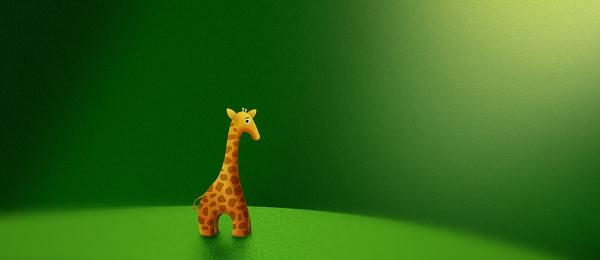 Inclusion PolicyWe make sure that we actively include all children and their families.Procedure (how we put the statement into practice)We provide a range of challenging and enjoyable opportunities for each child to learn and develop to their full potential, taking into account age and stage of development, gender, ethnicity, religion, home language, and ability.We provide, and make sure that all children have access to, a range of books, toys and other resources which reflect positive images and examples of the diversity of life in our society, in accordance with the Inclusive Practice guidelines within the Early Years Foundation Stage. We will work closely with parents and other agencies where appropriate to ensure individual children’s needs are met.We will ensure that our business documentation, policies and documents are accessible to all.We will promote self esteem and appreciation of others by celebrating the differences which make us all unique. We will regularly review our risk assessments to ensure accessibility and reasonable adjustments are made.We challenge racist and other discriminatory remarks, attitudes and behaviour from all children and adults with whom we have contact.We are aware of all legislation and existing codes of practice produced by the Equality and Human Rights Commission and under the Equalities Act 2010.We will anticipate the care we give to all children regardless of their individual needs, and the possibility of reasonable adjustment. We will regularly review, monitor and evaluate our practice and keep up to date by attending relevant training.